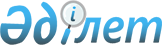 О размещении государственного образовательного заказа на подготовку кадров с высшим и послевузовским образованием на 2019-2020 учебный годПостановление акимата Туркестанской области от 13 ноября 2019 года № 256. Зарегистрировано Департаментом юстиции Туркестанской области 15 ноября 2019 года № 5245
      В соответствии со статьей 37 Закона Республики Казахстан от 23 января 2001 года "О местном государственном управлении и самоуправлении в Республике Казахстан" и подпунктом 8-1) пункта 2 статьи 6 Закона Республики Казахстан "Об образовании" от 27 июля 2007 года, акимат Туркестанской области ПОСТАНОВЛЯЕТ:
      1. Разместить государственный образовательный заказ на подготовку кадров с высшим и послевузовским образованием на 2019-2020 учебный год согласно приложению к настоящему постановлению.
      2. Государственному учреждению "Аппарат акима Туркестанской области" в порядке, установленном законодательством Республики Казахстан, обеспечить:
      1) государственную регистрацию настоящего постановления в Республиканском государственном учреждении "Департамент юстиции Туркестанской области Министерства юстиции Республики Казахстан";
      2) размещение настоящего постановления на интернет-ресурсе акимата Туркестанской области после его официального опубликования.
      3. Контроль за исполнением настоящего постановления возложить на заместителя акима области Калкаманова С.А.
      4. Настоящее постановление вводится в действие со дня его первого официального опубликования. Государственный образовательный заказ на подготовку кадров с высшим и послевузовским образованием на 2019-2020 учебный год
      (За счет средств Национального фонда Республики Казахстан)
					© 2012. РГП на ПХВ «Институт законодательства и правовой информации Республики Казахстан» Министерства юстиции Республики Казахстан
				
      Аким области

У. Шукеев

      Айтмухаметов К.К.

      Отарбаев М.Н.

      Тургумбеков А.Е.

      Садыр Е.А.

      Аманбаев Ж.Е.

      Абдуллаев А.А.

      Мырзалиев М.И.

      Тасыбаев А.Б.

      Аким Туркестанской области

У. Шукеев
Приложение к постановлению
акимата Туркестанской области
от "13" ноября 2019 года № 256
№
Код и классификация области образования
Код и классификатор направлений подготовки кадров
Номер и наименование группы образовательной программы
Объем государственного образовательного заказа (дневное обучение)
Средние расходы на обучение 1 студента за учебный год (тысяча тенге)
Высшие учебные заведения
Высшие учебные заведения
Высшие учебные заведения
Высшие учебные заведения
Высшие учебные заведения
Высшие учебные заведения
Некоммерческое акционерное общество "Казахский национальный аграрный университет"
Некоммерческое акционерное общество "Казахский национальный аграрный университет"
Некоммерческое акционерное общество "Казахский национальный аграрный университет"
Некоммерческое акционерное общество "Казахский национальный аграрный университет"
Некоммерческое акционерное общество "Казахский национальный аграрный университет"
Некоммерческое акционерное общество "Казахский национальный аграрный университет"
1
6В08 Сельское хозяйство и биоресурсы
6В081 Агрономия
В077 Растениеводство
15
635,8
2
6В08 Сельское хозяйство и биоресурсы
6В082 Животноводство
В078 Животноводство
10
635,8
3
6В08 Сельское хозяйство и биоресурсы
6В083 Лесное хозяйство
В079 Лесное хозяйство
5
635,8
4
6В08 Сельское хозяйство и биоресурсы
6В084 Рыбное хозяйство
В080 Рыбное хозяйство
8
635,8
5
6В08 Сельское хозяйство и биоресурсы
6В085 Землеустройство
В081 Землеустройство
2
635,8
6
6В08 Сельское хозяйство и биоресурсы
6В086 Водные ресурсы и водопользование
В082 Водные ресурсы и водопользование
10
635,8
7
6В07 Инженерные обрабатывающие и строительные отрасли
6В072 Производственные и обрабатывающие отрасли
В068 Производство продуктов питание
7
635,8
8
6В09 Ветеринария
6В091 Ветеринария
В083 Ветеринария
10
635,8
Всего
67
Казахский агротехнический университет имени С. Сейфуллина
Казахский агротехнический университет имени С. Сейфуллина
Казахский агротехнический университет имени С. Сейфуллина
Казахский агротехнический университет имени С. Сейфуллина
Казахский агротехнический университет имени С. Сейфуллина
Казахский агротехнический университет имени С. Сейфуллина
1
6В07 Сельское хозяйство и биоресурсы
6В081 Агрономия
В077 Растениеводство
3
635,8
2
6В07 Сельское хозяйство и биоресурсы
6В082 Животноводство
В078 Животноводство
10
635,8
3
6В07 Сельское хозяйство и биоресурсы
6В083 Лесное хозяйство
В079 Лесное хозяйство
6
635,8
4
6В07 Сельское хозяйство и биоресурсы
6В084 Рыбное хозяйство
В080 Рыбное хозяйство
10
635,8
5
6В07 Сельское хозяйство и биоресурсы
6В085 Землеустройство
В081 Землеустройство
10
635,8
6
6В07 Инженерные обрабатывающие и строительные отрасли
6В072 Производственные и обрабатывающие отрасли
В068 Производство продуктов питание
24
635,8
7
6В07 Инженерные обрабатывающие и строительные отрасли
6В073 Архитектура и строительство
В073 Архитектура
9
635,8
8
6В07 Инженерные обрабатывающие и строительные отрасли
6В073 Архитектура и строительство
В074 Градостроительство, строительные работы и гражданское строительство
3
635,8
9
6В09 Ветеринария
6В091 Ветеринария
В083 Ветеринария
5
349,4
Всего
80
Международный казахско-турецкий университет имени Ходжи Ахмеда Ясави
Международный казахско-турецкий университет имени Ходжи Ахмеда Ясави
Международный казахско-турецкий университет имени Ходжи Ахмеда Ясави
Международный казахско-турецкий университет имени Ходжи Ахмеда Ясави
Международный казахско-турецкий университет имени Ходжи Ахмеда Ясави
Международный казахско-турецкий университет имени Ходжи Ахмеда Ясави
1
6В01 Педагогические науки
6В011 Педагогика и психология
В001 Педагогика и психология
9
443,3
2
6В01 Педагогические науки
6В013 Подготовка учителей без предметной специализации
В003 Педагогика и методика начального обучения
8
443,3
3
6В01 Педагогические науки
6В015 Подготовка учителей по естественно научным предметам
В009 Подготовка учителей математики
5
443,3
4
6В01 Педагогические науки
6В015 Подготовка учителей по естественно научным предметам
В010 Подготовка учителей физики
1
443,3
5
6В01 Педагогические науки
6В015 Подготовка учителей по естественно научным предметам
В011 Подготовка учителей информатики
10
443,3
6
6В01 Педагогические науки
6В015 Подготовка учителей по естественно научным предметам
В012 Подготовка учителей химии
24
443,3
7
6В01 Педагогические науки
6В015 Подготовка учителей по естественно научным предметам
В013 Подготовка учителей биологии
11
443,3
8
6В01 Педагогические науки
6В015 Подготовка учителей по естественно научным предметам
В014 Подготовка учителей географии
10
443,3
9
6В01 Педагогические науки
6В017 Подготовка учителей по языкам и литературе
В018 Подготовка учителей иностранного языка
93
443,3
10
6В01 Педагогические науки
6В014 Подготовка учителей с предметной специализацией общего развития
В004 Подготовка учителей начальной военной подготовки
10
443,3
11
6В01 Педагогические науки
6В014 Подготовка учителей с предметной специализацией общего развития
В005 Подготовка учителей физической культуры
50
443,3
12
6В01 Педагогические науки
6В014 Подготовка учителей с предметной специализацией общего развития
В006 Подготовка учителей музыки
3
443,3
13
6В01 Педагогические науки
6В014 Подготовка учителей с предметной специализацией общего развития
В007 Подготовка учителей художественного труда и черчения
12
443,3
14
6В02 Искусство и гуманитарные науки
6В022 Гуманитарные науки
В033 Религия и теология
13
371,8
15
6В02 Искусство и гуманитарные науки
6В022 Гуманитарные науки
В034 История и археология
10
371,8
16
6В02 Искусство и гуманитарные науки
6В021 Искусство
В021 Исполнительское искусство
10
371,8
17
6В02 Искусство и гуманитарные науки
6В021 Искусство
В025 Традиционное музыкальное искусство
7
371,8
18
6В02 Искусство и гуманитарные науки
6В021 Искусство
В027 Театральное искусство
8
371,8
19
6В02 Искусство и гуманитарные науки
6В021 Искусство
В028 Хореография
5
371,8
20
6В02 Искусство и гуманитарные науки
6В021 Искусство
В031 Мода, дизайн интерьера и промышленный дизайн
34
371,8
21
6В03 Социальные науки, журналистика и информация
6В032 Журналистика и информация
В042 Журналистика и репортерское дело
8
342,9
22
6В05 Естественные науки, математика и статистика
6В051 Биологические и смежные науки
В050 Биологические и смежные науки
21
342,9
23
6В05 Естественные науки, математика и статистика
6В054 Математика и статистика
В055 Математика и статистика
2
635,8
24
6В05 Естественные науки, математика и статистика
6В052 Окружающая среда
В051 Окружающая среда
9
342,9
25
6В06 Информационно-коммуникационные технологии
6В061 Информационно-коммуникационные технологии
В057 Информационные технологии
14
635,8
26
6В07 Инженерные обрабатывающие и строительные отрасли
6В071 Инженерия и инженерное дело
В063 Электротехника и автоматизация
5
635,8
27
6В10 Здравоохранение и социальное обеспечение (медицина)
6В101 Здравоохранение
В086 Общая медицина
10
609
28
6В11 Услуги
6В111 Сфера обслуживания
В091 Туризм
10
342,9
29
6В04 Бизнес, управление и право
6В041 Бизнес и управление
В044 Менеджмент и управление
5
342,9
30
6В04 Бизнес, управление и право
6В041 Бизнес и управление
В046 Финансы, экономика банковское и страховое дело
21
342,9
31
6В04 Бизнес, управление и право
6В042 Право
В049 Право
3
342,9
Всего
441
Республиканское государственное предприятие на праве хозяйственного ведения "Южно-Казахстанский государственный университет имени М. Ауэзова"
Республиканское государственное предприятие на праве хозяйственного ведения "Южно-Казахстанский государственный университет имени М. Ауэзова"
Республиканское государственное предприятие на праве хозяйственного ведения "Южно-Казахстанский государственный университет имени М. Ауэзова"
Республиканское государственное предприятие на праве хозяйственного ведения "Южно-Казахстанский государственный университет имени М. Ауэзова"
Республиканское государственное предприятие на праве хозяйственного ведения "Южно-Казахстанский государственный университет имени М. Ауэзова"
Республиканское государственное предприятие на праве хозяйственного ведения "Южно-Казахстанский государственный университет имени М. Ауэзова"
1
6В01 Педагогические науки
6В019 Подготовка специалистов по специальной педагогике
020 Подготовка специалистов по специальной педагогике
28
443,3
2
6В02 Искусство и гуманитарные науки
6В022 Гуманитарные науки
В034 История и археология
1
371,8
3
6В05 Естественные науки, математика и статистика
6В054 Математика и статистика
В055 Математика и статистика
2
342,9
4
6В06 Информационно-коммуникационные технологии
6В061 Информационно-коммуникационные технологии
В057 Информационные технологии
10
635,8
5
6В06 Информационно-коммуникационные технологии
6В062 Телекоммуникации
В059 Коммуникации и коммуникационные технологии
15
635,8
6
6В07 Инженерные обрабатывающие и строительные отрасли
6В071 Инженерия и инженерное дело
В063 Электроника и автоматизация
4
635,8
7
6В07 Инженерные обрабатывающие и строительные отрасли
6В072 Производственные и обрабатывающие отрасли
В068 Производство продуктов питания
20
635,8
8
6В07 Инженерные обрабатывающие и строительные отрасли
6В073 Архитектура и строительство
В073 Архитектура
7
635,8
9
6В07 Инженерные обрабатывающие и строительные отрасли
6В073 Архитектура и строительство
В074 Градостроительство, строительные работы и гражданское строительство
3
635,8
10
6В08 Сельское хозяйство и биоресурсы
6В081 Агрономия
В077 Растениеводство
10
635,8
11
6В08 Сельское хозяйство и биоресурсы
6В082 Животноводство
В078 Животноводство
10
635,8
12
6В08 Сельское хозяйство и биоресурсы
6В085 Землеустройство
В081 Землеустройство
1
635,8
13
6В08 Сельское хозяйство и биоресурсы
6В086 Водные ресурсы и водопользования
В082 Водные ресурсы и водопользования
10
635,8
14
6В09 Ветеринария
6В091 Ветеринария
В083 Ветеринария
7
349,4
15
6В11 Услуги
6В111 Сфера обслуживания
В091 Туризм
16
342,9
16
6В04 Бизнес, управление и право
6В041 Бизнес и управление
В046 Финансы, экономика, банковское и страховое дело
47
342,9
Всего
191
Некоммерческое акционерное общество "Южно-Казахстанский государственный педагогический университет"
Некоммерческое акционерное общество "Южно-Казахстанский государственный педагогический университет"
Некоммерческое акционерное общество "Южно-Казахстанский государственный педагогический университет"
Некоммерческое акционерное общество "Южно-Казахстанский государственный педагогический университет"
Некоммерческое акционерное общество "Южно-Казахстанский государственный педагогический университет"
Некоммерческое акционерное общество "Южно-Казахстанский государственный педагогический университет"
1
6В01 Педагогические науки
6В011 Педагогика и психология
В001 Педагогика и психология
10
443,3
2
6В01 Педагогические науки
6В012 Педагогика дошкольного воспитания и обучения
В002 Дошкольное обучение и воспитание
10
443,3
3
6В01 Педагогические науки
6В013 Подготовка учителей без предметной специализации
В003 Педагогика и методика начального обучения
17
443,3
4
6В01 Педагогические науки
6В015 Подготовка учителей по естественно научным предметам
В009 Подготовка учителей математики
5
443,3
5
6В01 Педагогические науки
6В015 Подготовка учителей по естественно научным предметам
В010 Подготовка учителей физики
3
443,3
6
6В01 Педагогические науки
6В015 Подготовка учителей по естественно научным предметам
В011 Подготовка учителей информатики
5
443,3
7
6В01 Педагогические науки
6В015 Подготовка учителей по естественно научным предметам
В012 Подготовка учителей химии
16
443,3
8
6В01 Педагогические науки
6В015 Подготовка учителей по естественно научным предметам
В013 Подготовка учителей биологии
16
443,3
9
6В01 Педагогические науки
6В015 Подготовка учителей по естественно научным предметам
В014 Подготовка учителей географии
1
443,3
10
6В01 Педагогические науки
6В018 Подготовка специалистов по социальной педагогике и самопознанию
В019 Подготовка специалистов по социальной педагогике и самопознанию
15
443,3
11
6В01 Педагогические науки
6В016 Подготовка учителей по гуманитарным предметам
В015 Подготовка учителей по гуманитарным предметам
2
443,3
12
6В01 Педагогические науки
6В017 Подготовка учителей по языкам и литературе
В016 Подготовка учителей казахского языка и литературы
93
443,3
13
6В01 Педагогические науки
6В017 Подготовка учителей по языкам и литературе
В017 Подготовка учителей русского языка и литературы
10
443,3
14
6В01 Педагогические науки
6В017 Подготовка учителей по языкам и литературе
В018 Подготовка учителей иностранного языка
11
443,3
15
6В01 Педагогические науки
6В014 Подготовка учителей с предметной специализацией общего развития
В004 Подготовка учителей начальной военной подготовки
12
443,3
16
6В01 Педагогические науки
6В014 Подготовка учителей с предметной специализацией общего развития
В005 Подготовка учителей физической культуры
54
443,3
17
6В01 Педагогические науки
6В014 Подготовка учителей с предметной специализацией общего развития
В006 Подготовка учителей музыки
7
443,3
18
6В01 Педагогические науки
6В014 Подготовка учителей с предметной специализацией общего развития
В007 Подготовка учителей художественного труда и черчения
18
443,3
Всего
305
Республиканское государственное предприятие на праве хозяйственного ведения "Казахский национальный педагогический университет имени Абая"
Республиканское государственное предприятие на праве хозяйственного ведения "Казахский национальный педагогический университет имени Абая"
Республиканское государственное предприятие на праве хозяйственного ведения "Казахский национальный педагогический университет имени Абая"
Республиканское государственное предприятие на праве хозяйственного ведения "Казахский национальный педагогический университет имени Абая"
Республиканское государственное предприятие на праве хозяйственного ведения "Казахский национальный педагогический университет имени Абая"
Республиканское государственное предприятие на праве хозяйственного ведения "Казахский национальный педагогический университет имени Абая"
1
6В01 Педагогические науки
6В018 Подготовка специалистов по социальной педагогике и самопознанию
В019 Подготовка специалистов по социальной педагогике и самопознанию
10
635,8
2
6В01 Педагогические науки
6В019 Подготовка специалистов по специальной педагогике
В020 Подготовка специалистов по специальной педагогике
13
635,8
3
6В05 Естественные науки, математика и статистика
6В051 Биологические и смежные науки
В050 Биологические и смежные науки
8
342,9
4
6В06 Информационно-коммуникационные технологии
6В061 Информационно-коммуникационные технологии
В057 Информационные технологии
5
635,8
5
6В11 Услуги
6В111 Сфера обслуживания
В091 Туризм
21
635,8
Всего
57
Республиканское государственное предприятие на праве хозяйственного ведения "Казахский национальный женский педагогический университет"
Республиканское государственное предприятие на праве хозяйственного ведения "Казахский национальный женский педагогический университет"
Республиканское государственное предприятие на праве хозяйственного ведения "Казахский национальный женский педагогический университет"
Республиканское государственное предприятие на праве хозяйственного ведения "Казахский национальный женский педагогический университет"
Республиканское государственное предприятие на праве хозяйственного ведения "Казахский национальный женский педагогический университет"
Республиканское государственное предприятие на праве хозяйственного ведения "Казахский национальный женский педагогический университет"
1
6В01 Педагогические науки
6В011 Педагогика и психология
В001 Педагогика и психология
5
635,8
2
6В01 Педагогические науки
6В019 Подготовка специалистов по специальной педагогике
В020 Подготовка специалистов по специальной педагогике
7
635,8
3
6В01 Педагогические науки
6В015 Подготовка учителей по естественно научным предметам
В014 Подготовка учителей географии
5
635,8
4
6В01 Педагогические науки
6В016 Подготовка учителей по гуманитарным предметам
В015 Подготовка учителей по гуманитарным предметам
1
635,8
5
6В01 Педагогические науки
6В017 Подготовка учителей по языкам и литературе
В017 Подготовка учителей русского языка и литературы
1
635,8
Всего
19
Университет "Сырдария"
Университет "Сырдария"
Университет "Сырдария"
Университет "Сырдария"
Университет "Сырдария"
Университет "Сырдария"
1
6В01 Педагогические науки
6В012 Педагогика дошкольного воспитания и обучения
В002 Дошкольное обучение и воспитание
5
443,3
2
6В01 Педагогические науки
6В013 Подготовка учителей без предметной специализации
В003 Педагогика и методика начального обучения
10
443,3
3
6В01 Педагогические науки
6В015 Подготовка учителей по естественно научным предметам
В009 Подготовка учителей математики
3
443,3
4
6В01 Педагогические науки
6В015 Подготовка учителей по естественно научным предметам
В010 Подготовка учителей физики
1
443,3
5
6В01 Педагогические науки
6В015 Подготовка учителей по естественно научным предметам
В011 Подготовка учителей информатики
5
443,3
6
6В01 Педагогические науки
6В015 Подготовка учителей по естественно научным предметам
В013 Подготовка учителей биологии
8
443,3
7
6В01 Педагогические науки
6В016 Подготовка учителей по гуманитарным предметам
В015 Подготовка учителей по гуманитарным предметам
3
443,3
8
6В01 Педагогические науки
6В017 Подготовка учителей по языкам и литературе
В016 Подготовка учителей казахского языка и литературы
19
443,3
9
6В01 Педагогические науки
6В017 Подготовка учителей по языкам и литературе
В017 Подготовка учителей русского языка и литературы
1
443,3
10
6В01 Педагогические науки
6В017 Подготовка учителей по языкам и литературе
В018 Подготовка учителей иностранного языка
9
443,3
11
6В01 Педагогические науки
6В014 Подготовка учителей с предметной специализацией общего развития
В005 Подготовка учителей физической культуры
7
443,3
Всего
71
Акционерное общество "Южно-Казахстанская медицинская академия"
Акционерное общество "Южно-Казахстанская медицинская академия"
Акционерное общество "Южно-Казахстанская медицинская академия"
Акционерное общество "Южно-Казахстанская медицинская академия"
Акционерное общество "Южно-Казахстанская медицинская академия"
Акционерное общество "Южно-Казахстанская медицинская академия"
1
6В10 Здравоохранение и социальное обеспечение (медицина)
6В101 Здравоохранение
В086 Общая медицина
70
609
2
6В10 Здравоохранение и социальное обеспечение (медицина)
6В101 Здравоохранение
В088 Педиатрия
33
609
Всего
103
Акционерное общество Казахская академия спорта и туризма
Акционерное общество Казахская академия спорта и туризма
Акционерное общество Казахская академия спорта и туризма
Акционерное общество Казахская академия спорта и туризма
Акционерное общество Казахская академия спорта и туризма
Акционерное общество Казахская академия спорта и туризма
1
6В01 Педагогические науки
6В014 Подготовка учителей с предметной специализацией общего развития
В005 Подготовка учителей физической культуры
11
443,3
Всего
11
ИТОГО
1345